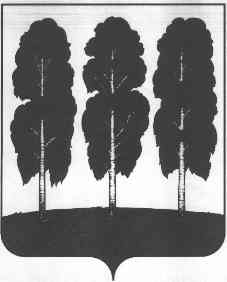 АДМИНИСТРАЦИЯ БЕРЕЗОВСКОГО РАЙОНАХАНТЫ-МАНСИЙСКОГО АВТОНОМНОГО ОКРУГА - ЮГРЫПОСТАНОВЛЕНИЕот  28.02.2024                                                    	   № 159пгт. БерезовоО смене учредителя и об утверждении Устава муниципального унитарного предприятия «Теплосети Саранпауль»В соответствии с Федеральными законами от 06.10.2003 № 131-ФЗ                          «Об общих принципах организации местного самоуправления в Российской Федерации», от 14.11.2002 № 161-ФЗ «О государственных и муниципальных унитарных предприятиях», руководствуясь решением Думы Березовского района от 20.10.2015 № 663  «Об утверждении Положения о порядке принятия решения о создании, реорганизации и ликвидации муниципальных предприятий Березовского района», решением Думы Березовского района от 24.01.2024 № 319 «О принятии осуществления части полномочий органов местного самоуправления сельского поселения Саранпауль по решению вопросов местного значения органами местного самоуправления Березовского района на 2024-2026 годы:Осуществить смену учредителя муниципального унитарного предприятия «Теплосети Саранпауль» муниципального образования сельское поселение Саранпауль с муниципального образования сельское поселение Саранпауль в лице администрации сельского поселения Саранпауль на муниципальное образование Березовский район в лице администрации Березовского района. Осуществить смену собственника имущества муниципального унитарного предприятия «Теплосети Саранпауль» муниципального образования сельское поселение Саранпауль с муниципального образования сельское поселение Саранпауль в лице администрации сельского поселения Саранпауль на муниципальное образование Березовский район в лице администрации Березовского района. Переименовать муниципальное унитарное предприятие «Теплосети Саранпауль» муниципального образования сельское поселение Саранпауль в муниципальное унитарное предприятие «Теплосети Саранпауль» муниципального образования Березовский район.  Утвердить Устав муниципального унитарного предприятия «Теплосети Саранпауль» муниципального образования Березовский район согласно приложению           к настоящему постановлению (далее – Устав).Генеральному директору муниципального унитарного предприятия «Теплосети Саранпауль» Зайцеву Алексею Сергеевичу осуществить юридические действия по смене учредителя и регистрации Устава в соответствии с законодательством Российской Федерации.Разместить настоящее постановление на официальном веб-сайте органов местного самоуправления Березовского района.Настоящее постановление вступает в силу после его подписания.8.  Контроль за исполнением настоящего постановления возложить на заместителя главы района, председателя комитета Титова С.Н.И.о. главы района                                                                                                Г.Г. КудряшовПриложениек постановлению администрации Березовского района от 28.02.2024 № 159«УТВЕРЖДЕН»постановлением администрации Березовского района      от 28.02.2024 № 159УСТАВМУНИЦИПАЛЬНОГО УНИТАРНОГО ПРЕДПРИЯТИЯ«ТЕПЛОСЕТИ САРАНПАУЛЬ» МУНИЦИПАЛЬНОГО ОБРАЗОВАНИЯ БЕРЕЗОВСКИЙ РАЙОНБерезовский район2024 год1.Общие положения1.1. Муниципальное унитарное предприятие «Теплосети Саранпауль» муниципального образования Березовский район, в дальнейшем именуемое «Предприятие», создано и действует в соответствии с Гражданским кодексом Российской Федерации, Федеральным законом от 14.1.12002 № 161-ФЗ «О государственных и муниципальных унитарных предприятиях», Федеральным законом от 06.10.2003 № 131-ФЗ «Об общих принципах организации местного самоуправления в Российской Федерации», Уставом муниципального образования Березовский район.           1.2. Полное наименование Предприятия: муниципальное унитарное предприятие «Теплосети Саранпауль» муниципального образования Березовский район.Официальное сокращенное название Предприятия: МУП «Теплосети Саранпауль».1.3. Собственником имущества и учредителем Предприятия является муниципальное образование Березовский район Ханты-Мансийского автономного округа – Югры.           1.4. Функции и полномочия учредителя и собственника имущества Предприятия осуществляет администрация Березовского района Ханты-Мансийского автономного округа – Югры (далее – Учредитель, Собственник).          1.5. Предприятие является юридическим лицом. Предприятие имеет обособленное имущество в хозяйственном ведении, самостоятельный баланс, круглую печать. Предприятие вправе иметь штампы и бланки со своим фирменным наименованием, собственную эмблему, а также зарегистрированный в установленном порядке товарный знак и другие средства индивидуализации, открывать банковские счета.Предприятие вправе от своего имени приобретать и осуществлять имущественные и личные неимущественные права и нести обязанности, совершать сделки в соответствии с законодательством и настоящим уставом, выступать истцом и ответчиком в судах в соответствии с законодательством.          1.6. Предприятие является коммерческой организацией и несет ответственность, установленную законодательством Российской Федерации, за результаты своей производственно-хозяйственной и финансовой деятельности и выполнение обязательств перед собственником имущества, потребителями, бюджетом, банками и другими юридическими и физическими лицами.  1.7. Предприятие отвечает по своим обязательствам всем принадлежащим ему имуществом. Предприятие не несет ответственности по обязательствам Собственника. Собственник не отвечает по обязательствам Предприятия, за исключением случаев, если несостоятельность (банкротство) такого предприятия вызвана Собственником его имущества.  1.8. Место нахождения Предприятия:  РФ, 628148, Тюменская область, ХМАО-Югра, Березовский район, с. Саранпауль, ул. Геологическая, д. 7а;Почтовый адрес: РФ, 628148, Тюменская область, ХМАО-Югра, Березовский район, с. Саранпауль, ул. Геологическая, д. 7а. 1.9. Предприятие не имеет представительств и филиалов. 1.10.Учредительным документом муниципального унитарного предприятия «Теплосети Саранпауль» муниципального образования Березовский район является настоящий устав, утверждаемый администрацией Березовского района. 1.11. Внесение изменений в устав Предприятия осуществляется по решению администрации Березовского района в форме постановления администрации Березовского района.2. Цели, предмет и виды деятельности Предприятия.    2.1. Предприятие создано для осуществления уставной деятельности и в целях решения социальных задач сельского поселения Саранпауль, поселка Сосьва по организации теплоснабжения, водоснабжения населения, водоотведения, обеспечению функционирования объектов жилищного и нежилого фонда, удовлетворению потребности населения и прочих потребителей жилищно-коммунальными услугами, а также в целях получения прибыли от выполняемых работ, предоставляемых услуг, другой коммерческой деятельности, не противоречащей законодательству РФ, для достижения уставных целей.Цели деятельности Предприятия:предоставление населению и юридическим лицам коммунальных услуг и услуг по содержанию жилых и нежилых помещений надлежащего качества;обеспечение бесперебойного функционирования объектов жилищно-коммунального хозяйства;обеспечение коммунальными услугами муниципального, ведомственного, частного жилищного фондов, юридических лиц, независимо от организационно-правовых форм, индивидуальных предпринимателей, граждан на договорной основе;обеспечение соблюдения действующих норм и правил на коммунальное обслуживание, цен и тарифов на предоставляемые услуги;начисление и обеспечение сбора денежных средств за предоставленные услуги населению, учреждениям, организациям и предприятиям.2.2. Для достижения целей, указанных в пункте 2.1 настоящего Устава, Предприятие осуществляет в установленном законодательством Российской Федерации порядке следующие виды деятельности:2.2.1. Производство пара и горячей воды (тепловой энергии) котельными.2.2.2. Передача пара и горячей воды (тепловой энергии).2.2.3. Распределение пара и горячей воды (тепловой энергии).2.2.4. Торговля паром и горячей водой (тепловой энергией).2.2.5. Обеспечение работоспособности котельных.2.2.6. Обеспечение работоспособности тепловых сетей.2.2.7. Проведение эксплуатационных испытаний тепловых сетей.2.2.8. Эксплуатация установок и схем водоподготовки и ведения водного режима оборудования котельных, тепловых сетей и систем технического водоснабжения.2.2.9. Эксплуатация котлов, сосудов, работающих под давлением, трубопроводов пара и горячей воды; проведение технического освидетельствования сосудов, работающих под давлением (баллонов).2.2.10. Выполнение функций заказчика по разработке проектов на   реконструкцию и строительство объектов теплоснабжения, объектов производственного и жилищного назначения и осуществление их реализации.2.2.11. Реконструкция, модернизация и ремонт объектов теплоснабжения и объектов производственного и жилищного назначения.2.2.12. Организация закупочных (конкурентных) процедур (конкурсов, аукционов и пр.), в соответствии с действующим законодательством.2.2.13. Осуществление технического надзора на объектах строительства, капитального ремонта, реконструкции.2.2.14. Приемка выполненных работ.2.2.15. Ликвидация аварий и проведение ремонтно-восстановительных работ на инженерных сетях, системах.2.2.16. Аренда и управление собственным и арендуемым имуществом.2.2.17. Работы общестроительные по прокладке магистральных трубопроводов, дальних линий связи и линий электропередачи (воздушных и кабельных).2.2.18. Работы общестроительные по прокладке магистральных трубопроводов, включая водоводы, систем горячего водоснабжения.2.2.19. Работы общестроительные по прокладке магистральных трубопроводов систем теплоснабжения (центрального отопления). 2.2.20. Работы общестроительные по ремонту водопроводных сетей, включая работы вспомогательные.2.2.21. Работы общестроительные по ремонту тепловых  сетей, включая работы вспомогательные.2.2.22. Работы общестроительные по строительству инженерных сооружений, не включенные в другие группировки.2.2.23. Работы по монтажу основных сетей горячего водоснабжения.2.2.24. Работы по монтажу (установке) оборудования (насосов и т.п.), запорно-распределительной регулировочной) арматуры.2.2.25. Работы по монтажу (установке) приборов учета расхода холодной, горячей воды, расхода тепловой энергии.2.2.26. Работы по монтажу строительных конструкций (изделий) и их элементов и инженерного оборудования зданий и сооружений прочие.2.2.27. Работы по монтажу строительных конструкций (изделий) и их элементов и инженерного оборудования зданий и сооружений прочие.2.2.28. Услуги по управлению эксплуатацией систем водоснабжения и водоотведения.2.2.29. Инженерная диагностика камер и колодцев, центральных тепловых пунктов (ЦТП).2.2.30. Инженерная диагностика аварийных и регулирующих резервуаров водоводов и водопроводных сетей.2.2.31. Работы по техническому обслуживанию и ремонту инженерного оборудования зданий и сооружений, прочих инженерных сооружений, в том числе зданий и сооружений из сборных конструкций.2.2.32. Работы по техническому обслуживанию (содержанию) водопроводных систем, систем горячего водоснабжения и теплоснабжения.2.2.33. Работы   по   устройству   колодцев, площадок, оголовков, лотков местных теплопроводов.2.2.34. Работы по теплоизоляции трубопроводов для подачи горячей или охлажденной воды, котлов и трубных разводок.2.2.35.  Работы   но   устройству   теплоизоляции   наружных   ограждающих конструкций зданий и сооружений и их элементов.2.2.36. Работы теплоизоляционные прочие.2.2.37. Работы   санитарно-технические, по   монтажу   систем   отопления, вентиляции и кондиционирования воздуха.2.2.38. Работы по ремонту тепловых пунктов, включая техническое обслуживание и ремонту котлов и бойлеров.2.2.39. Работы по устройству внутренних систем горячего водоснабжения, включая монтаж оборудования.2.2.40. Услуги по управлению эксплуатацией систем теплоснабжения.2.2.41. Инженерная диагностика разводящих тепловых сетей.2.2.42. Инженерная диагностика систем учета и контроля тепловой энергии (теплоносителя).2.2.43. Инженерная диагностика систем горячего водоснабжения, включая встроенные бойлерные, КиП (контрольно-измерительные приборы), автоматику, приборы учета;2.2.44. Содержание жилищного фонда и нежилых помещений.2.2.45. Эксплуатация централизованных систем питьевого водоснабжения и водоотведения.2.2.46.  Эксплуатация внутренних систем теплоснабжения.2.2.47.  Эксплуатация инженерных инфраструктур.2.2.48. Выполнение общестроительных работ, в том числе подготовительных, земляных, каменных, устройство и монтаж бетонных и железобетонных конструкций.2.2.49.  Все виды строительно-ремонтных работ.2.2.50. Благоустройство и озеленение территории населенных пунктов поселения.2.2.51. Транспортно-экспедиционные услуги физическим и юридическим лицам.2.2.52. Работы по устройству наружных инженерных систем и коммуникаций.2.2.53. Работы по устройству инженерных систем и оборудования.2.2.54. Разработка проектной документации на строительство зданий и сооружений и их комплексов, архитектурно-строительных решений, технологических решений, инженерного оборудования сетей и систем, специальных разделов проектной документации.2.2.55. Разработка сметной документации.2.2.56. Обследование технического состояния зданий и сооружений.2.2.57.Осуществление функций генерального подрядчика с согласия Учредителя.2.2.58. Осуществление агентской деятельности.2.2.59. Арендная деятельность с согласия учредителя.2.2.60. Проведение мероприятий по вопросам организации гражданской обороны, чрезвычайным ситуациям и защите сведений, составляющих государственную и коммерческую тайну в соответствии с действующим законодательством РФ.2.2.61. Строительство зданий и сооружений 1 и 2 уровня ответственности.2.2.62. Содержание и организация мест захоронения.2.2.63.  Оказание ритуальных услуг населению.2.2.64. Содержание и ремонт автомобильных дорог.2.2.65. Сбор и вывоз крупно-габаритного мусора, жидко-бытовых отходов, твердо-бытовых отходов, улично-дорожного смета.2.2.66. Ликвидация несанкционированных свалок.2.2.67. Отлов безнадзорных и бесхозных животных.2.2.68. Приобретение, установка, содержание малых архитектурных форм.2.2.69.Организация подготовки и переподготовки кадров, повышение квалификации кадров, организация и проведение конференций, семинаров, деловых встреч. 2.2.70. Добыча пресных подземных вод для производственных и хозяйственных нужд, водоснабжения населения и передачи другим предприятиям и организациям.2.2.71. Содержание нефтебазы и реализация ГСМ.2.2.72. Забор, очистка, распределение воды для питьевых и промышленных нужд.2.2.73. Сбор неопасных отходов.2.2.74. Сортировка металлических материалов для дальнейшего использования.2.2.75. Обработка и утилизация опасных отходов.2.3. Отдельные виды деятельности, перечень которых определяется законодательством, Предприятие может осуществлять на основании лицензии, разрешения. Право Предприятия   осуществлять деятельность, на занятие которой необходимо получение лицензии, разрешения возникает с момента получения такой лицензии, разрешения или в указанный в них срок и прекращается по истечении срока действия, если иное не установлено законом или иными правовыми актами.2.4. Предприятие имеет право:2.4.1. Самостоятельно осуществлять приобретение и реализацию оборотных средств, а также производить выполнение различных видов работ и оказание услуг физическим и юридическим лицам по ценам, утвержденным Органом регулирования тарифов и надбавок на товары и услуги организаций коммунального комплекса.2.4.2. По договору управления многоквартирным домом оказывать услуги по управлению многоквартирным домом, другие услуги и выполнять работы по содержанию и ремонту общего имущества в таком доме, предоставлять коммунальные услуги собственникам помещений в таком доме и пользующимся помещениями в этом доме лицам, осуществлять иную направленную на достижение целей управления многоквартирным домом деятельность, включая выполнение иных функций управляющей организации.Имущество и уставный фонд Предприятия3.1.	Имущество, закрепленное Учредителем за Предприятием, принадлежит последнему на праве хозяйственного ведения, отражается на его самостоятельном балансе, является муниципальной собственностью Березовского района. Имущество Предприятия также может формироваться за счет доходов от его деятельности и иных не противоречащих законодательству источников.3.2.	Условия и порядок осуществления права хозяйственного ведения муниципальным имуществом определяются Гражданским кодексом Российской Федерации и Федеральным законом от 14 ноября 2002 года № 161-ФЗ «О государственных и муниципальных унитарных предприятиях».3.3.	Право хозяйственного ведения на имущество, в отношении которого принято решение о  закреплении за Предприятием, возникает с момента передачи имущества, если, иное не предусмотрено Федеральным законом. Продукция и доходы от использования имущества, находящегося в хозяйственном ведении Предприятия, а также имущество, приобретенное им по договору или иным основаниям, в том числе за счет собственной прибыли, являются муниципальной собственностью муниципального образования Березовский район поступают в хозяйственное ведение Предприятия.3.4.	Осуществляя право хозяйственного ведения, Предприятие владеет, пользуется, и распоряжается закрепленным за ним имуществом, совершает в отношении его любые действия, не противоречащие законодательству и настоящему уставу. Осуществление этого права не должно ущемлять интересы собственника.	 3.5.	Имущество Предприятия является неделимым и не может быть распределено но вкладам (долям, паям), в том числе между работниками Предприятия.3.6. Предприятие не вправе продавать принадлежащее ему на праве хозяйственного ведения недвижимое имущество, сдавать его в аренду, отдавать в залог, вносить в качестве вклада в уставный (складочный) капитал хозяйственных обществ и товариществ или иным способом распоряжаться этим имуществом без согласия Собственника.3.7. Предприятие распоряжается движимым имуществом, принадлежащим ему на праве хозяйственного ведения, самостоятельно, за исключением случаев, установленных федеральным законодательством и иными нормативными правовыми актами.3.8. Предприятие согласовывает с Собственником совершение крупной сделки в соответствии с Федеральным законом от 14 ноября 2002 года № 161-ФЗ «О государственных и муниципальных унитарных предприятиях».3.9. Движимым и недвижимым имуществом Предприятие распоряжается только в пределах, не лишающих его возможности осуществлять деятельность, цели, предмет, виды которой определены настоящим уставом. Сделки, совершенные Предприятием с нарушением этого требования, являются ничтожными.3.10. Предприятие не вправе без согласия Собственника совершать сделки, связанные с предоставлением займов, поручительств, получением банковских гарантий, с иными обременениями, уступкой требований, переводом долга, а также заключать договоры простого товарищества.	Для обеспечения деятельности Предприятия образован уставный фонд         в размере 8000000 (восемь миллионов) рублей. Размер уставного фонда Предприятия с учетом размера его резервного фонда не может превышать стоимость чистых активов Предприятия.Если по окончании финансового года стоимость чистых активов Предприятия окажется меньше размеров уставного фонда. Предприятие в течение месяца обязано уведомить об этом Учредителя, который обязан произвести в установленном порядке уменьшение уставного фонда до размера, не превышающего стоимости его чистых активов. Уменьшение уставного фонда производится в порядке, предусмотренном статьей 15 Федерального закона от 14 ноября 2002 года № 161 - ФЗ «О государственных и муниципальных унитарных предприятиях».Увеличение уставного фонда Предприятия может быть произведено по решению Учредителя за счет дополнительной передачи ему имущества, а также и иных видов доходов, на основании данных утвержденной годовой бухгалтерской отчетности за истекшим финансовый год в порядке, предусмотренном Федеральным законом от 14 ноября 2002 года № 161 - ФЗ «О государственных и муниципальных унитарных предприятиях». Часть чистой  прибыли, остающаяся в распоряжении Предприятия, может быть направлена на увеличение уставного фонда Предприятия.Источниками формирования имущества Предприятия являются; объекты муниципальной собственности муниципального образования Березовский район, закрепленные за Предприятием на праве хозяйственного ведения; финансовые ресурсы Предприятия;	амортизационные отчисления;	заемные средства, в том числе кредиты банков и других кредитных организации; безвозмездная помощь (содействие): средства, товары, а также выполняемые работы, оказываемые услуги в качестве гуманитарной и технической помощи; добровольные взносы (пожертвования) организаций и граждан; прибыль и имущество, полученные в результате хозяйственной деятельности; средства целевого бюджетного финансирования;	дивиденды (доходы), поступающие от хозяйственных обществ и товариществ, уставных капиталах которых участвует Предприятие; иные, не запрещенные действующим законодательством источники.	Предприятие вправе открывать расчетные и другое счета в любой кредитной  организации для хранения денежных средств и осуществления всех видов расчетов,  кредитных и кассовых операций.Предприятие несет полную ответственность за соблюдение кредитных договоров и расчетной дисциплины. В случае невыполнения своих обязательств по расчетам Предприятие может быть в судебном порядке объявлено несостоятельным (банкротом) в соответствии с законодательством Российской Федерации.В случаях, предусмотренных Федеральным законом от 14 ноября 2002 года № 161 - ФЗ «О государственных и муниципальных унитарных предприятиях», Предприятие вправе осуществлять заимствования только при условии согласования с Собственником объема и направлений использования привлекаемых средств. Предприятие реализует свою продукцию (товары, работы, услуги) по ценам (тарифам), установленным по соглашению с контрагентами, а в случаях, предусмотренных законодательством Российской Федерации, по ценам, установленными или регулируемым уполномоченными на то государственными органами.Предприятие за счет остающейся в его распоряжении чистой прибыли создает резервный фонд в порядке,  предусмотренном положением по ведению бухгалтерского учета и отчетности в Российской Федерации, утвержденным Министерством финансов Российской Федерации. В размере не менее 10 процентов от размера уставного фонда предприятия. Средства резервного фонда используются исключительно на покрытие убытков Предприятия.Предприятие имеет право образовывать другие фонды в размерах, допускаемых действующим законодательством Российской Федерации, из прибыли, остающейся в распоряжении Предприятия.Предприятие ежегодно перечисляет в бюджет муниципального образования Березовский район часть чистой прибыли от использования имущества остающейся после уплаты налогов и иных обязательных платежей, в порядке, в размерах и в сроки, которые установлены нормативными правовыми актами органа местного самоуправления. Оставшаяся после перечисления в бюджет муниципального образования Березовский район часть чистой прибыли поступает в самостоятельное распоряжение Предприятия.Предприятие ежегодно производит амортизацию объектов муниципальной собственности муниципального образования Березовский район, закрепленных за ним на праве хозяйственного ведения. Размер и порядок амортизационных отчислений устанавливаются Предприятием самостоятельно в соответствии с действующим законодательством.Предприятие обязано проводить инвентаризацию имущества, закрепленного за ним на праве хозяйственного ведения, в порядке и в сроки, определенные положением о бухгалтерском учете и отчетности в Российской Федерации. Копия акта инвентаризации представляется Собственнику в течение 20 дней с момента его составления.Права и обязанности ПредприятияПредприятие имеет право:  Планировать и осуществлять свою деятельность, исходя из уставных целей, утвержденных в установленном порядке плановых документов, служащих достижению целей, указанных в пункте 2.1. устава, в пределах видов деятельности, предусмотренных уставом.Совершать различные виды сделок, не противоречащих уставу, не запрещенных законодательством и направленных на достижение уставных целей, выполнение требований плановых документов, отраслевых и экономических заданий.Реализовывать свою продукцию и товары, выполнять работы и предоставлять услуги по ценам и тарифам, устанавливаемым самостоятельно или на основе заключенных договоров, а в случаях, предусмотренных законодательством, по государственным (муниципальным) расценкам.По согласованию с Собственником создавать обособленные структурные подразделения (представительства, филиалы), необходимые для достижения уставных целей, в соответствии с требованиями законодательства. С согласия Собственника в целях развития и совершенствования основной деятельности участвовать в коммерческих и некоммерческих организациях, в которых в соответствии с Федеральным законом допускается участие юридических лиц.Определять и устанавливать формы, нормы и системы оплаты труда, численность работников, структуру и штатное расписание в соответствии с законодательством, уставом и согласованными в установленном порядке плановыми документами Предприятия.Осуществлять другие права, не противоречащие законодательству, целям и видам деятельности Предприятия.Предприятие обязано: Осуществлять деятельность в соответствии с действующим законодательством Российской Федерации и уставом.Обеспечивать выполнение отраслевых и экономических заданий.Обеспечивать безопасные условия труда, осуществление мер социальной защиты работников и нести ответственность в установленном законодательством порядке за ущерб, причиненный работникам.Представлять отчеты о своей деятельности Учредителю ежегодно, а в случаях, предусмотренных правовыми актами, ежеквартально в письменном и электронном виде и должны содержать сведения, перечень которых утверждается Учредителем.Выполнять другие обязанности в соответствии с законодательством.Права Собственника имущества ПредприятияПринимает решение о создании унитарного предприятия.Определяет цели, предмет, виды деятельности унитарного предприятия, а также дает согласие на участие унитарного предприятия в ассоциациях и других объединениях коммерческих организаций.Определяет порядок составления, утверждения и установления показателей и (программы) финансово-хозяйственной деятельности унитарного предприятия.	Утверждает устав унитарного предприятия, вносит в него изменения, в том числе утверждает устав унитарного предприятия в новой редакции.Принимает решение о реорганизации или ликвидации унитарного предприятия в порядке, установленном законодательством, назначает ликвидационную комиссию и утверждает ликвидационные балансы унитарного предприятия.Формирует уставный фонд муниципального предприятия.5.7. Назначает на должность руководителя унитарного предприятия, заключает с ним, изменяет и прекращает трудовой договор в соответствии с трудовым законодательством и иными содержащими нормы трудового права нормативными правовыми актами.Согласовывает прием на работу главного бухгалтера унитарного предприятие заключение с ним, изменение и прекращение трудового договора, Утверждает бухгалтерскую отчетность и отчеты унитарного предприятия.	5.10. Дает согласие на распоряжение недвижимым имуществом, а в случаях, установлении федеральными законами, иными нормативными правовыми актами или Уставом унитарного предприятия, на совершение иных сделок.	5.11. Осуществляет контроль за использованием по назначению и сохранению принадлежащего унитарному предприятию имущества.5.12. Утверждает показатели экономической эффективности деятельности унитарного предприятия и контролирует их выполнение.5.13. Дает согласие  на создание филиалов и открытие представительств унитарного предприятия.5.14. Дает согласие на участие унитарного предприятия в иных юридических лицах.5.15.	Дает согласие и случаях, предусмотренных законом, на совершение крупных сделок, сделок, в совершении которых имеется заинтересованность, и иных сделок.5.16.	Принимает решения о проведении аудиторских проверок, утверждает аудитора и определяет размер оплаты его услуг.5.17.	В случае, предусмотренном законодательством Российской Федерации о концессионных соглашениях, принимает решение об осуществлении муниципальным унитарным предприятием отдельных полномочий концедента.5.18.	Имеет другие права и несет другие обязанности, определенные законодательством Российской Федерации.Контроль Учредителя за деятельностью Предприятия6.1. Бухгалтерская отчетность Предприятия в случаях, определенных Учредителем, подлежит обязательной ежегодной аудиторской проверке независимым аудитором.6.2.	 Контроль за деятельностью Предприятия осуществляется: Учредителем и другими уполномоченными органами.	6.3. Предприятие по окончании отчетного периода предоставляет уполномоченным   органам бухгалтерскую отчетность и иные документы.	6.4. Предприятие обязано публиковать отчетность о своей деятельности в случаях, предусмотренных действующим законодательством. 7. Хранение документов Предприятия7.1.	Предприятие обязано хранить следующие документы:учредительные документы унитарного предприятия, а также изменения и дополнения, внесенные в учредительные документы унитарного предприятия и зарегистрированные в установленном порядке;решения собственника имущества унитарного предприятия о создании унитарного предприятия и об утверждении перечня имущества, передаваемого унитарному предприятию  в хозяйственное ведение или оперативное управление, о денежной оценке  уставного фонда муниципального предприятия, а также иные решения, связанные с созданием унитарного предприятия;документы подтверждающие государственную регистрацию унитарного предприятия;документы, подтверждающие права унитарного предприятия на имущество находящееся на его балансе;внутренние документы унитарного предприятия;положения о филиалах и представительствах унитарного предприятия;решения собственника имущества унитарного предприятия, касающиеся деятельности унитарного предприятия;списки аффилированных лиц унитарного предприятия;аудиторские заключения, заключения органов государственного или муниципального финансового контроля;иные документы, предусмотренные федеральными законами и иными нормативными правовыми актами, уставом унитарного предприятия, внутренними документами унитарного предприятия, решениями собственника имущества унитарного предприятия и руководителя унитарного предприятия.7.2. Предприятие хранит документы, предусмотренные п.7.1 настоящего Устава, по месту нахождения его руководителя.8. Организация деятельности Предприятия8.1.	Предприятие строит свои отношения с государственными органами, другими предприятиями, организациями и гражданами во всех сферах хозяйственной деятельности на основе договоров, соглашений, контрактов.Предприятие свободно в выборе форм и предмета договоров и обязательств, любых других условий хозяйственных взаимоотношений с другими предприятиями, учреждениями и организациями, которые не противоречат действующему законодательству, настоящему уставу.8.2.	Предприятие самостоятельно распоряжается результатами производственной деятельности, выпускаемой продукции (кроме случаев, предусмотренных действующим законодательством), полученной прибылью, остающейся в распоряжении Предприятия после уплаты налогов и иных обязательных платежей,8.3.	Для выполнения уставных целей Предприятие имеет право:по согласованию с Учредителем создавать филиалы и представительства, утверждать положения о них, принимать решения об их реорганизации и ликвидации;приобретать или арендовать основные и оборотные средства за счет имеющихся у него финансовых ресурсов, кредитов, ссуд и других источников финансирования;осуществлять материально-техническое обеспечение производства и развитие объектов социальной сферы;осуществлять все виды коммерческих сделок путем заключения договоров с юридическими и физическими лицами;планировать свою деятельность и определять перспективы развития исходя из основных экономических показателей, наличия спроса потребителей на выполняемые работы, оказываемые услуги, производимую продукцию;получать и использовать прибыль;определять и устанавливать формы и системы оплаты труда, структуру и штатное расписание;устанавливать для своих работников дополнительные отпуска, сокращенный рабочий день и иные социальные льготы в соответствии с действующим законодательством;в установленном порядке определять размер средств, направляемых на оплату труда работников Предприятия, на техническое и социальное развитие.8.4.	Предприятие обязано:нести обязательства в соответствии с законодательством Российской Федерации за нарушение обязательств;возмещать ущерб, причиненный нерациональным использованием земли и других природных ресурсов, загрязнением окружающей среды, нарушением правил безопасности производства, санитарно-гигиенических норм и требований по защите здоровья работников, населения и потребителей продукции, за счет результатов хозяйственной деятельности;выполнять утвержденные в установленном порядке основные экономические показатели деятельности предприятия;обеспечивать гарантированные действующим законодательством минимальный размер оплаты труда, условия труда и меры социальной защиты своих работников;обеспечивать своевременно и в полном объеме выплату работникам заработной платы и проводить ее индексацию в соответствии с действующим законодательством;обеспечивать своим работникам безопасные условия труда и нести ответственность в установленном порядке за ущерб, причиненный их здоровью и трудоспособности;осуществлять оперативный и бухгалтерский учет результатов финансово-хозяйственной и иной деятельности, вести статистическую отчетность, отчитываться о результатах деятельности в соответствующих органах в порядке и сроки, установленные действующим законодательством;перечислять в бюджет часть прибыли за использование имущества, находящегося в хозяйственном ведении Предприятия, в размере, установленном нормативными правовыми актами органов местного самоуправления;выполнять мероприятия по гражданской обороне и мобилизационной подготовке в соответствии с требованиями действующего законодательства;представлять отчетность о Деятельности Предприятия Учредителю по формам и в сроки, установленные соответствующими правовыми актами;представлять бухгалтерскую документацию и материалы по финансово-хозяйственной деятельности Предприятия для проведения аудиторской проверки по требованию Учредителя.9. Управление Предприятием9.1. Предприятие возглавляет генеральный директор, который назначается на должность и освобождается от должности Учредителем.9.2.	Генеральный директор действует на основании законов и иных нормативных правовых актов, настоящего Устава и трудового договора. Он подотчетен в своей деятельности Учредителю.9.3.	Генеральный директор:действует без доверенности от имени Предприятия;представляет его интересы в муниципальных и государственных органах, предприятиях, организациях, учреждениях;распоряжается имуществом Предприятия в пределах своей компетенции;совершает в установленном порядке сделки от имени Предприятия;заключает договоры, выдает доверенности, открывает расчетные и иные счета;согласовывает с Учредителем прием на работу главного бухгалтера Предприятия, заключение с ним, изменение и прекращение трудового договора;организует выполнение решений Учредителя Предприятия.9.4.	Генеральный директор самостоятельно определяет и утверждает структуру Предприятия, его штатный и квалификационный состав, нанимает (назначает) на должность и освобождает от должности работников Предприятия согласно трудовому договору, в пределах своей компетенции издает приказы и дает указания, обязательные для всех работников Предприятия.9.5.	Взаимоотношения работников и генерального директора, возникающие на основе трудового договора, регулируются трудовым законодательством.9.6.	Генеральный директор Предприятия не вправе:быть учредителем (участником) юридического лица;занимать должность в государственных органах, органах местного самоуправления, коммерческих и некоммерческих организациях и заниматься другой оплачиваемой деятельностью, кроме преподавательской, научной и иной творческой деятельности;заниматься предпринимательской деятельностью;быть единоличным исполнительным органом или членом коллегиального исполнительного органа коммерческой организации, за исключением случаев, если участие в органах коммерческой организации входит в должностные обязанности данного Руководителя;принимать участие в забастовках.9.7.	Генеральный директор Предприятия подлежит аттестации в установленном порядке.9.8.	Контроль за производственной, хозяйственной и финансовой деятельностью Предприятия осуществляется Учредителем, другими органами в пределах их компетенции, определенной действующим законодательством, а также настоящим Уставом.Контроль за эффективностью использования и сохранностью муниципального имущества, соблюдением договора о закреплении имущества на праве хозяйственного ведения осуществляет Учредитель.9.9. Сделка, в совершении которой имеется заинтересованность генерального директора Предприятия, а также крупная сделка не может совершаться Предприятием без согласия Учредителя.9.10.	Генеральный директор Предприятия обязан доводить до сведения Учредителя, следующую информацию:о юридических лицах, в которых он, его супруг, родители, дети, братья, сестры и (или)	их	аффилированные	лица,	признаваемые	таковыми в соответствии	с законодательством Российской Федерации, владеют двадцатью и более процентами акций (долей, паев) в совокупности;о юридических лицах, в которых он, его супруг, родители, дети, братья, сестры и (или)	их	аффинированные	лица,	признаваемые	таковыми	в соответствии	с законодательством Российской Федерации, занимают должности в органах управления;об известных ему совершаемых или предполагаемых сделках, в совершении которых он может быть признан заинтересованным.9.11.  Ответственность генерального директора Предприятия:при осуществлении своих прав и исполнений обязанностей генеральный директор должен действовать в интересах Предприятия добросовестно и разумно;генеральный директор Предприятия песет в установленном законом порядке ответственность за убытки, причиненные Предприятию его виновными действиями (бездействием), в том числе в случае утраты имущества Предприятия;Учредитель Предприятия вправе предъявить иск о возмещении убытков, причиненных Предприятию, к генеральному директору.Заработная плата (денежное вознаграждение) выплачивается руководителю Предприятия не ранее выплаты заработной платы за соответствующий период лицам, работающим на Предприятии по трудовому договору.Компетенция заместителей руководителя Предприятия устанавливается руководителем Предприятия.Заместители руководителя действуют от имени Предприятия, представляют его в государственных органах, организациях, совершают сделки и иные юридические действия в пределах полномочий, предусмотренных в доверенностях, выдаваемых руководителем Предприятия.Трудовые правоотношения работников и руководителя Предприятия регулируются законодательством о труде и коллективным договором.10. Учет, отчетность и ревизии деятельности Предприятия10.1.	Предприятие осуществляет оперативный учет своей деятельности, ведет бухгалтерскую, статистическую и налоговую отчетность в установленном законом порядке.10.2.	Контроль за деятельностью Предприятия осуществляется органом, осуществляющим полномочия Собственника.10.3.	Предприятие по окончании отчетного периода представляет уполномоченным органам бухгалтерскую отчетность и иные документы, перечень которых определяется Учредителем.10.4.	За ненадлежащее исполнение обязанностей, искажение отчетности и иных документов руководитель и главный бухгалтер Предприятия несут установленную законодательством материальную, административную, уголовную ответственность.10.5.	Бухгалтерская отчетность Предприятия подлежит обязательной проверке. Собственник имущества Предприятия принимает решения о проведении проверок уполномоченным им органом.11. Трудовые отношения в Предприятии11.1.	Трудовые отношения работника и Предприятия оформляются трудовым договором (контрактом) и регулируются действующим  законодательством Российской Федерации о труде.Форма, система и размер оплаты труда работников устанавливаются Предприятием в соответствии с положением об оплате труда с действующим законодательством и актами органов местного самоуправления.11.2. Предприятие обеспечивает гарантированный законом минимальный размер оплаты труда, осуществляет меры социальной защиты своих работников.11.3. Предприятие может самостоятельно устанавливать дополнительные социальные льготы для своих работников за счет собственных средств в рамках нормативов, определяемых органами местного самоуправления.11.4. Трудовой коллектив Предприятия вправе:решать вопрос о необходимости заключения с администрацией Предприятия коллективного договора, рассматривать и утверждать его проект;рассматривать и решать иные вопросы в соответствии с действующим законодательством Российской Федерации о труде.11.5. Порядок и формы осуществления полномочий трудового коллектива определяются действующим  законодательством Российской Федерации о труде.11.6. Собрание трудового коллектива созывается по мере необходимости.
Собрание правомочно решать находящиеся в его компетенции вопросы, если на нем присутствует более половины членов трудового коллектива Предприятия Решения на собрании принимаются простым большинством голосов путем открытого или тайного голосования.11.7. Коллективные трудовые споры (конфликты) между администрацией Предприятия и трудовым коллективом рассматривается в соответствии с законодательством Российской Федерации.12. Реорганизация и ликвидация Предприятия12. 1. Реорганизация Предприятия:12.1.1. Предприятие может быть реорганизовано по решению собственника его имущества и порядке, предусмотренном Гражданским кодексом Российском Федерации. Федеральным законом «О государственных и муниципальных унитарных предприятиях, иными федеральными законами. В случаях, установленных федеральным законом, реорганизация Предприятия в форме его разделения или выделения из его состава одного или нескольких унитарных предприятий осуществляется на основании решения уполномоченного государственного органа или решения суда.12.1.2.Реорганизация предприятия может быть осуществлена в форме: слияния двух или нескольких унитарных предприятий;присоединения к унитарному предприятию одного или нескольких унитарных предприятий;разделения унитарного предприятия на два или несколько унитарных предприятий;выделения из унитарного предприятия одного или нескольких унитарных предприятий;преобразования унитарного предприятия в юридическое лицо иной организационно-правовой формы в случаях, предусмотренных Федеральным законом «О государственных и муниципальных унитарных предприятиях» или иными федеральными законами. 12.1.3 Предприятие считается реорганизованным, за исключением случаев реорганизации в форме присоединения, с момента государственной регистрации вновь возникших юридических лиц. При реорганизации Предприятия в форме присоединения к нему другого унитарного предприятия первое из них считается реорганизованным с момента внесения в единый государственный реестр юридических лиц записи о прекращении присоединенного унитарного предприятия.          12.1.4. Государственная регистрация вновь возникших в результате реорганизации унитарных предприятий, внесение записи о прекращении унитарных предприятий, а также государственная регистрация внесенных в устав изменении и дополнений осуществляется в порядке, установленном Федеральным законом «О государственной регистрации юридических лиц». Если разделительный баланс не дает возможности определить правопреемника реорганизованного унитарного предприятия, вновь возникшие унитарные Предприятия несут солидарную ответственность по обязательствам реорганизованного унитарного предприятия перед его кредиторами пропорционально доле перешедшего к ним имущества (прав) реорганизованного унитарного предприятия, определенной в стоимостном выражении. 12.2. Ликвидация Предприятия:12.2.1.   Предприятие   может   быть   ликвидировано   по   решению   собственника   его имущества    или   по   решению   суда   по   основаниям   и   в порядке, которые установлены     Гражданским     кодексом     Российской    Федерации и иными федеральными законами.12.2.2.	Ликвидация Предприятия влечет за собой прекращение без перехода прав и обязанностей в порядке правопреемства к другим лицам.12.2.3. В случае принятия решения о ликвидации Предприятия собственник его имущества назначает ликвидационную комиссию, к которой переходят все полномочия по управлению делами Предприятия. Ликвидационная комиссия от имени ликвидируемого Предприятия выступает в суде.12.2.4. В   случае, если   при   проведении   ликвидации   Предприятия   установлена   его неспособность    удовлетворить    требования    кредиторов    в    полном  объеме, руководитель Предприятия или ликвидационная комиссия должны обратиться в арбитражный суд с заявлением о признании Предприятия банкротом.12.2.5. Порядок ликвидации Предприятия определяется Гражданским кодексом Российской Федерации, Федеральным законом «О государственных и муниципальных унитарных предприятиях» от 14 ноября 2002 года № 161-ФЗ. 